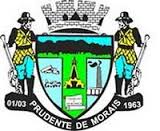 REQUERIMENTOREQUERIMENTOREQUERIMENTOREQUERIMENTOREQUERIMENTOREQUERIMENTOFormulário F-1REQUERIMENTOREQUERIMENTOREQUERIMENTOREQUERIMENTOREQUERIMENTOREQUERIMENTOCadastro ImobiliárioDADOS DO REQUERENTEDADOS DO REQUERENTEDADOS DO REQUERENTEDADOS DO REQUERENTEDADOS DO REQUERENTEDADOS DO REQUERENTEDADOS DO REQUERENTEDADOS DO REQUERENTERAZÃO SOCIAL/NOMERAZÃO SOCIAL/NOMERAZÃO SOCIAL/NOMERAZÃO SOCIAL/NOMERAZÃO SOCIAL/NOMERAZÃO SOCIAL/NOMERAZÃO SOCIAL/NOMERAZÃO SOCIAL/NOMEENDEREÇO (AV./RUA)ENDEREÇO (AV./RUA)ENDEREÇO (AV./RUA)ENDEREÇO (AV./RUA)ENDEREÇO (AV./RUA)ENDEREÇO (AV./RUA)ENDEREÇO (AV./RUA)ENDEREÇO (AV./RUA)N°./COMPLEMENTON°./COMPLEMENTOBAIRROBAIRROBAIRROCEPCEPCEPCIDADECIDADEUFTEL. FIXOTEL. FIXOTEL. CELULARTEL. CELULARTEL. CELULARE-MAILE-MAILE-MAILE-MAILE-MAILE-MAILE-MAILE-MAILCNPJ/CPFCNPJ/CPFCNPJ/CPFCNPJ/CPFINSCRIÇÃO MUNICIPALINSCRIÇÃO MUNICIPALINSCRIÇÃO MUNICIPALINSCRIÇÃO MUNICIPALDADOS DO IMÓVELDADOS DO IMÓVELDADOS DO IMÓVELDADOS DO IMÓVELDADOS DO IMÓVELDADOS DO IMÓVELDADOS DO IMÓVELDADOS DO IMÓVELLOTE(S)LOTE(S)LOTE(S)LOTE(S)QUADRA(S)QUADRA(S)QUADRA(S)QUADRA(S)ENDEREÇO (AV./RUA)ENDEREÇO (AV./RUA)ENDEREÇO (AV./RUA)ENDEREÇO (AV./RUA)BAIRROBAIRROBAIRROBAIRROCIDADECIDADECIDADECIDADECEPCEPUFUFINDICE CADASTRAL DO IMÓVELINDICE CADASTRAL DO IMÓVELINDICE CADASTRAL DO IMÓVELINDICE CADASTRAL DO IMÓVELINDICE CADASTRAL DO IMÓVELINDICE CADASTRAL DO IMÓVELINDICE CADASTRAL DO IMÓVELINDICE CADASTRAL DO IMÓVELFINALIDADE DO REQUERIMENTOFINALIDADE DO REQUERIMENTOFINALIDADE DO REQUERIMENTOFINALIDADE DO REQUERIMENTOFINALIDADE DO REQUERIMENTOFINALIDADE DO REQUERIMENTOFINALIDADE DO REQUERIMENTOFINALIDADE DO REQUERIMENTO (     ) CERTIDÃO DE NÚMERO    (     ) ALTERAÇÃO CADASTRO IMOBILIARIO(     ) BAIXA DE CADASTRO IMOBILIARIO  (   ) CADASTRO DE IMOVEL (     ) CERTIDÃO DE NÚMERO    (     ) ALTERAÇÃO CADASTRO IMOBILIARIO(     ) BAIXA DE CADASTRO IMOBILIARIO  (   ) CADASTRO DE IMOVEL (     ) CERTIDÃO DE NÚMERO    (     ) ALTERAÇÃO CADASTRO IMOBILIARIO(     ) BAIXA DE CADASTRO IMOBILIARIO  (   ) CADASTRO DE IMOVEL (     ) CERTIDÃO DE NÚMERO    (     ) ALTERAÇÃO CADASTRO IMOBILIARIO(     ) BAIXA DE CADASTRO IMOBILIARIO  (   ) CADASTRO DE IMOVEL (     ) CERTIDÃO DE NÚMERO    (     ) ALTERAÇÃO CADASTRO IMOBILIARIO(     ) BAIXA DE CADASTRO IMOBILIARIO  (   ) CADASTRO DE IMOVEL (     ) CERTIDÃO DE NÚMERO    (     ) ALTERAÇÃO CADASTRO IMOBILIARIO(     ) BAIXA DE CADASTRO IMOBILIARIO  (   ) CADASTRO DE IMOVEL (     ) CERTIDÃO DE NÚMERO    (     ) ALTERAÇÃO CADASTRO IMOBILIARIO(     ) BAIXA DE CADASTRO IMOBILIARIO  (   ) CADASTRO DE IMOVEL (     ) CERTIDÃO DE NÚMERO    (     ) ALTERAÇÃO CADASTRO IMOBILIARIO(     ) BAIXA DE CADASTRO IMOBILIARIO  (   ) CADASTRO DE IMOVELREQUER,REQUER,REQUER,REQUER,REQUER,REQUER,REQUER,REQUER,NESTES TERMOS, PEDE DEFERIMENTO.PRUDENTE DE MORAIS,  _______DE_____________________________DE___________NESTES TERMOS, PEDE DEFERIMENTO.PRUDENTE DE MORAIS,  _______DE_____________________________DE___________NESTES TERMOS, PEDE DEFERIMENTO.PRUDENTE DE MORAIS,  _______DE_____________________________DE___________NESTES TERMOS, PEDE DEFERIMENTO.PRUDENTE DE MORAIS,  _______DE_____________________________DE___________NESTES TERMOS, PEDE DEFERIMENTO.PRUDENTE DE MORAIS,  _______DE_____________________________DE___________NESTES TERMOS, PEDE DEFERIMENTO.PRUDENTE DE MORAIS,  _______DE_____________________________DE___________NESTES TERMOS, PEDE DEFERIMENTO.PRUDENTE DE MORAIS,  _______DE_____________________________DE___________NESTES TERMOS, PEDE DEFERIMENTO.PRUDENTE DE MORAIS,  _______DE_____________________________DE___________ASSINATURA DO REQUERENTEASSINATURA DO REQUERENTEASSINATURA DO REQUERENTEASSINATURA DO REQUERENTEASSINATURA DO REQUERENTEASSINATURA DO REQUERENTEASSINATURA DO REQUERENTEASSINATURA DO REQUERENTE